Пояснительная записка к Докладу главы муниципального образования «Кошехабльский район» Хамирзова Заура Аскарбиевича«О достигнутых значениях показателей для оценки эффективности деятельности органов местного самоуправления Кошехабльского района за 2015 год и планируемых значениях на 2016-2018 годы»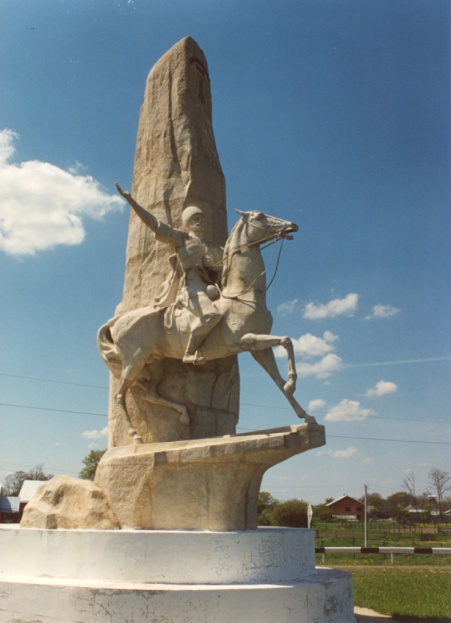 Кошехабльский район расположен в северо-восточной части Республики Адыгея. Протяженность территории района с севера на юг - 74 км. С востока на запад -20 км. На севере и востоке район граничит с Курганинским районом, на юго-востоке с Лабинским, и ,на юге - с Мостовским районами Краснодарского края, на западе - с Шовгеновским и Гиагинским районами Республики Адыгея.Кошехабльский район имеет выгодное транспортно-экономическое расположение: главными транспортными планировочными осями района являются железная дорога направлением Гиагинская-Курганинск, протяженностью 12 км, а также автомобильная дорога федерального значения в направлении Майкоп-Лабинск, имеющая тоже направление, автомобильная дорога республиканского значения направлением Хакуринохабль-Кошехабль-Вольное-Ходзь.Район имеет надежную телефонную и телекоммуникационную связь, обслуживается ведущими российскими операторами связи. Сеть автодорог составляет 179 км. Населенные пункты связаны между собой асфальто-бетонными (96%) и гравийными дорогами.Природные ресурсы района составляют лесные и водные ресурсы.  Лесной фонд составляет более 5 тыс. га и предназначен для ведения лесного хозяйства. На этой территории путем геологической разведки обнаружены месторождения полезных ископаемых площадью 441 га ( песчанно-гравийно-валунная смесь). Район обладает богатейшими ресурсами сельскохозяйственных земель, в том числе черноземами, площадь которых составляет 33 тыс. га ( это более 21% республиканских запасов). Недра Кошехабльского района имеют залежи газа, валунно-гравийно- песчаные месторождения в надпойменной террасе реки Лабы и источники термальных вод с природной температурой свыше 80 градусов (аул Ходзь). Месторождения разведаны, имеют заключения компетентных организаций об объемах и качественных характеристиках ископаемых. В настоящее время в промышленном режиме используются только валунно-гравийно-песчаные месторождения. 	В 2015 году в МО «Кошехабльский район» была продолжена работа по реализации Указа Президента Российской Федерации от 28.04.2008 г. № 607 «Об оценке эффективности деятельности органов местного самоуправления городских округов и муниципальных районов».Приоритетными направлениями деятельности руководства района были: сохранение динамики развития промышленной отрасли экономики, содействие развитию малого и среднего бизнеса, привлечение новых инвесторов, развитие коммунальной инфраструктуры, повышение оптимизации использования бюджетных средств и т.д., которые в свою очередь призваны создать благоприятные условия для осуществления экономической деятельности, способствовать улучшению благосостояния жителей района и сохранения социальной стабильности.Демография и занятостьНа начало 2016 года число жителей нашего района  составило 29980 человек, что составляет 7% от численности населения республики. За указанный период в районе родилось 321 ребенка, умерло 371 человек ( в 2014 году рождаемость составила 373 человек, смертность – 364  человек ). В 2015 году было заключено 84 брака, зарегистрировано 75 разводов ( в 2014 году 102 брака, 84 развода). По состоянию на 01.01.2016 года на учете  в органах занятости населения района состоит 335 безработных граждан. Уровень регистрируемой безработицы составил 2,3%. Среди сельских поселений района наибольшее количество безработных граждан зарегистрировано в Кошехабльском ( 141 человек), Натырбовском ( 30 человек) , Ходзенском (37 человек) и Блечепсинском  (39 человек) .С 2015 года в районе заработал  Многофункциональный центр, что позволило внедрить систему оказания государственных и муниципальных услуг по принципу «одного окна» и упростить для граждан процедуру сбора документов и получения услуг. В настоящее время  МФЦ оказывает более 100 государственных (федеральных) услуг, в том числе 7 муниципальных.  В истекшем году была проведена важная работа в сфере неформальной занятости. Совместными усилиями органов местного самоуправления, налоговой службы, органов пенсионного фонда, центра занятости, прокуратуры удалось провести масштабные мероприятия по выявлению работников, работающих без оформления трудовых отношений, что является грубым нарушением законодательства. В результате удалось легализовать 512 человек в районе, что в эквиваленте составляет 900 тыс. рублей страховых взносов во внебюджетные фонды. Исполнение бюджета	Формирование бюджета МО «Кошехабльский район» – наиболее важный и сложный вопрос в рамках реализации полномочий и является  главным финансовым инструментом для достижения стабильности социально-экономического развития района и показателей эффективности. Бюджетная политика в 2015 году в сфере расходной части была направлена на решение социальных и экономических задач, на обеспечение эффективности и результативности бюджетных расходов. Прежде всего, финансирование было направлено на решение основных вопросов жизнеобеспечения бюджетной сети.За прошлый год в консолидированный бюджет МО «Кошехабльский район» поступило налоговых и неналоговых доходов 130147,3 тыс. рублей, уровень исполнения прогнозных плановых назначений составил 100,8%, в т.ч. в районный бюджет поступило 93252,9 тыс. рублей , что составляет 100,3% от плана, в бюджеты сельских поселений – 36894,4 тыс. рублей или 102,2% от уровня плановых показателей. Уточненные плановые назначения по поступлению доходов за отчетный период составил 129,1 млн. рублей, в т.ч. в районный бюджет 93,0 млн. рублей, в бюджеты поселений 36,1 млн. тыс. рублей.Исполнение  консолидированного бюджета по расходам составило 554978,2 тыс. рублей.В 2015 году продолжила работу межведомственная комиссия по легализации объектов налогообложения в целях обеспечения увеличения поступлений налоговых и неналоговых доходов, зачисляемых в консолидированный бюджет района.За данный период состоялось 6 заседаний комиссии, в том числе : 3 по вопросам легализации объектов налогообложения, а также 3 заседания  комиссии по соблюдению платежной дисциплины в сфере оплаты труда и страховых взносов во внебюджетные фонды.На заседания комиссии приглашались главы поселений, руководители 21 предприятий, 33 физических лица. Акцент делался на вопросах своевременности налоговых платежей, а также сроках погашения возникшей задолженности. В ходе данной работы удалось дополнительно привлечь в бюджет района 2336,1 тыс. рублей.	Майские указыВ 2015 году руководством района продолжены меры по исполнению Указов Президента Российской Федерации, касающихся увеличения заработной платы педагогических работников общеобразовательных, дошкольных образовательных учреждений, учреждений дополнительного образования и работников культуры. На эти цели руководством района направлены дополнительные финансовые средства из местного бюджета в объеме 7,3 млн. рублей – на осуществление выплат стимулирующего характера.	В результате, по предварительным итогам, за 2015  год фактический уровень средней заработной платы вышеназванных категорий работников составил по Кошехабльскому району следующие показатели. 	1.Средняя заработная плата педагогических работников дошкольных образовательных учреждений составила 16774,84 рублей при плане 16774,0 рублей, исполнение составило 100%.	2.Средняя заработная плата педагогических работников общеобразовательных учреждений составила 19389,55 рублей при плане 19289,00 рублей, исполнение составило 100,5%. 	3.Средняя заработная плата педагогических работников учреждений дополнительного образования, подведомственных Министерству образования и науки РА, составила 17742,28 рублей при плановом показателе 17742,0  рублей, исполнение составило 100% . 	4.Средняя заработная плата педагогических работников учреждений дополнительного образования, подведомственных Министерству культуры РА (детские школы искусств), составила 17907,35 рублей при плановом показателе 17179,90 рублей, исполнение достигло 104,2%.	5.Средняя заработная плата работников учреждений культуры составила 14461,48 рублей при плановом показателе 14173,80 рублей, исполнение составило 102%.Промышленность и малый бизнесПромышленность Кошехабльского района охватывает 4 основных крупных предприятий, которые обеспечивают налоговые поступления в бюджеты всех уровней. Основная выпускаемая продукция на территории нашего района  это растительное масло в ассортименте ( ООО «Мамруко»), нерудные стройматериалы ( ЗАО «Кошехабльский КНМ» и ОАО «Адыгеянеруд»), а также  природный газ ( ООО «Южгазэнерджи»).В сфере экономики, несмотря на спад в промышленности, удалось избежать кризисных явлений. В целом по Кошехабльскому району объем отгруженной товарной продукции, работ, услуг собственного производства по полному кругу предприятий за  2015 год составил  1 млрд. 799 млн. рублей при прогнозном показателе 2 млрд. 98 млн. рублей. Исполнение прогнозных показателей составило 85,8%, темп роста к уровню аналогичного периода прошлого года  составляет 98,5%. На работе крупных предприятий района отразилась сложная экономическая ситуация, которая сложилась в стране в 2015 году и затронула все основные отрасли экономики, начиная от производства и заканчивая  банковским сектором.  	В этой связи в зоне особого внимания в 2015 году была ситуация на продовольственном рынке. Ни для кого не секрет, что новые экономические условия каждый ощутил на себе. 	Для сохранения стабильности в районе администрация взяла под особый контроль стоимость социально-значимых товаров. В 2015 году администрация района начала практику ежедневного мониторинга цен.  Регулярно проводилась разъяснительная работа с руководителями предприятий торговли. В 2015 году состоялся Первый Республиканский Форум предпринимателей под девизом «Кризис- время возможностей». Основной целью Форума явилось формирование благоприятных условий для эффективного взаимодействия бизнеса и власти на основе диалога сторон. Активное участие в данном мероприятии приняли 20 наших предпринимателей. Учитывая, что в таких условиях должна активизироваться роль малого и среднего бизнеса в экономической жизни района, в истекшем году была проделана немалая работа по содействию развитию предпринимательства, в том числе через механизмы государственной поддержки.  В результате проведенной работы 35 предпринимателей района получили реальную господдержку по следующим программам на общую сумму 29391,7 тыс. рублей:микрозаймы через Агентство развития предпринимательства – 16 субъектов малого и среднего предпринимательства  на сумму 12271,0 тыс. руб.по программе модернизации производства - 1 субъект малого и среднего предпринимательства    на сумму 1574,0 тыс. руб.грант по муниципальной программе- 1 субъект малого и среднего предпринимательства  , 100,0 тыс. руб.гранты начинающим предпринимателям – 12 субъектов малого и среднего предпринимательства  на сумму 3600,0 тыс.руб.возмещение % по кредитным договорам- 2 субъекта малого и среднего предпринимательства  на сумму 1571 тыс. руб.субсидирование части затрат на уплату первого взноса  по лизинговым договорам – 1 субъект малого и среднего предпринимательства  на сумму 826,0 тыс. рублей,субсидирование части затрат на уплату процентов при заключении договора лизинга – 1 субъект малого и среднего предпринимательства  на сумму 1082,7 тыс. рублейсредствами гарантийного фонда воспользовался 1 субъект малого и среднего предпринимательства  на сумму 8367,0 тыс. рублей.Фермеры района принимают активное участие в программах по линии Министерства сельского хозяйства Республики Адыгея, а именно:гранты на развитие семейных животноводческих ферм;гранты на поддержку начинающих фермеров;В 2015  сельхозтоваропроизводители района получили господдержку по следующим программам: семейная ферма- 3 предпринимателя - глав крестьянско-фермерских хозяйств, получили грант  на сумму 11011,5 тыс. руб.;поддержка начинающих фермеров - 7 глав крестьянско-фермерских хозяйств получили гранты на сумму 10500,0 тыс. рублей.Мероприятия по обеспечению устойчивого функционирования экономики должна быть направлена на создание условий для привлечения инвестиций и поддержку малого бизнеса.  Господдержка государства не должна сводиться к формальной раздаче денежных средств, а призвана стать рычагом дальнейшего развития и укрупнения молодого бизнес-сообщества и создания новых прогрессивных производств.  Предприятия сферы малого бизнеса должны активнее участвовать в экономической жизни района и выходить на передовые позиции производственных отраслей. Мы думаем, что такая задача по силам нашим предпринимателям.Инвестиционная деятельностьВопросы улучшения инвестиционного климата сегодня определены руководством республики Адыгея  как приоритетные  в развитии каждого муниципального образования.Инвестиционные вложения на территории  муниципального образования «Кошехабльский район» осуществляются по нескольким направлениям: инвестиции крупных и средних предприятий; реализация государственных и муниципальных программ; строительство важных социальных объектов;реализация инвестиционных проектов.	По состоянию на 1 января 2016 года объем инвестиционных вложений в экономику района составил 128,6 млн. рублей  по крупным и средним предприятиям района. Основной объем капитальных вложений приходится на долю ООО «Мамруко» - 83,8 млн. рублей, которое в истекшем году продолжило работу по реализации проекта по строительству элеватора по хранению зерновых, общая стоимость которого составляет 450 млн. рублей. Также, предприятием ведется строительство отгрузочного терминала в ст.Дондуковской. Стоимость проекта составляет 300,0 млн. рублей.	В условиях кризиса наши предприниматели должны более активно  развивать инвестиционную составляющую своего бизнеса. Об этом неоднократно велась речь на многочисленных встречах с активом предпринимателей района. Необходимо более активно подстраиваться на меняющиеся условия ведения бизнеса, внедрять инновационные и энергосберегающие технологии. В 2015 году были сформированы 2 инвестиционные площадки для включения в перечень инвестиционных проектов, для представления  на Международном экономическом форуме «Кубань 2015», а именно: строительство тепличного комплекса в а.Ходзь; создание индустриального парка аграрной направленности в Дмитриевском сельском поселении. В целях освоения бюджетных инвестиций по  программе «Устойчивое развитие сельских территорий»  подготовлены проекты распределительных газопроводов низкого давления : а) Распределительные газопроводы низкого давления в х. Шелковников. Газопровод был введен в эксплуатацию в декабре 2015 года. б) Распределительные газопроводы низкого давления в х. Ново-Алексеевский; в)  Продолжается строительство переходящего объекта водоснабжения  в а.Ходзь.На начало 2016 года уровень газификации в районе достиг 97%. С помощью Правительства Республики Адыгея удалось принять участие в программе модернизации дошкольных образовательных учреждений:  в  ДОУ №12 а.Ходзь и ДОУ №13 с.Вольное проведены работы по реконструкции и капремонту зданий на общую сумму 7242,8 тыс. рублей. Эти меры позволили сформировать дополнительные группы в количестве 85 мест ( Ходзь – 25 мест, с.Вольное- 60 мест). Потребительский рынокПотребительский рынок представляет собой важную часть социально-экономический жизни населения, за счет которой обеспечивается удовлетворение спроса на различные товары и услуги. Формирование торговой сети района активно проходило последние годы путем строительства объектов капитального строительства, которые обеспечивают не только рынок товаров и услуг, но и улучшение архитектурного облика наших населенных пунктов.   По состоянию на 1 января 2016 года на территории МО «Кошехабльский район» функционирует 173  торговых  объекта  и 16 предприятий общественного питания. В 2015 году в районе был открыт сетевой магазин «Пятерочка».Для обеспечения стабилизации розничных цен на основные продовольственные товары не менее чем на 10%   организованы ярмарки выходного дня, в которых принимают участие производители сельскохозяйственной продукции, фермерские хозяйства и предприятия переработки. В истекшем году проведено 24 ярмарок, они востребованы,  наша задача максимально привлечь к участию в них производителей сельхозпродукции нашего и других районов республики.Сельское хозяйство		Сельскохозяйственное производство  - важная отрасль экономики района, в которой занято около 2800 человек. В районе активно развивается  растениеводство и животноводство.	Наш район - один из самых развитых сельскохозяйственных районов Республики Адыгея, который традиционно отличается стабильно высокими результатами в сфере возделывания пашни и производства сельскохозяйственных культур.	В 2015 году было убрано озимых и зимующих культур на площади 17899,4 га, в том числе: озимые зерновые на площади 17252,9 га и зимующий рапс 646,5 га. Урожайность озимых зерновых составила 55,2 ц/га. Валовой сбор зерна озимых составил 95275 тонн. Урожайность озимой пшеницы составила 55,7 ц/га, всего собрано 83279 тонн. Урожайность озимого ячменя – 52,3 ц/га, собрано соответственно – 11996 тонны. Зимующего рапса получили – 961 тн, при урожайности 14,9 ц/га.Уборочная площадь кукурузы на зерно в 2015 г. составила 7355,2 га, что на 1689 га больше чем в 2014г. Валовой сбор зерна кукурузы составил 31050 тн. Средняя урожайность кукурузы на зерно в 2015г – 43,0 ц/га.	Уборочная площадь подсолнечника в 2015г составила 8279 га. Валовой сбор маслосемян составил 9093 тн. Средняя урожайность – 10,9 ц/га.	В последние годы на развитие сферы растениеводства оказывают влияние неблагоприятные погодно-климатические условия. Так, в августе 2015 года, в результате шквалистого ветра с градобоем в Натырбовском и Майском сельских поселениях погибли посевы подсолнечника на площади – 155 га,  кукурузы на зерно – 135 га, томаты – 8 га. 	Всего в районе 11 тысяч пайщиков получили более 12 тыс. тонн зерна, более 260 тонн подсолнечного масла, а также 230 тонн сахара в качестве паевых выплат за арендуемые земельные паи.В районе личное подсобное хозяйство  ведут порядка 10 тыс. семей и во многих случаях оно является основным источником дохода. В хозяйствах занято более 3,2 тыс. человек	Анализ структуры производства животноводческой продукции показывает, что на долю личных подсобных и крестьянско-фермерских хозяйств в последние годы приходятся значительные объемы производства. Кошехабльский район является ведущим в производстве животноводческой продукции в Республике Адыгея. Во всех хозяйствах района на 1 ноября 2015 года содержится  9291 голов крупного рогатого скота, в том числе коров 4981 голов, 19977 голов овец, 1873 свинопоголовья и 325500 голов птицы на мясо. 	Ведущую роль в животноводстве играет крупный рогатый скот. Основное поголовье содержится в личных подсобных хозяйствах и КФХ. Переработка молока и продажа продуктов молочного производства происходит на рынках Республики и соседних районах Краснодарского края.	Немаловажную роль в районе занимает овцеводство, дающее ценное сырье – это  мясо и исходные продукты переработки. В процентном отношении в районе содержится около 42% всего поголовья овец Республики. Овцеводство это наиболее перспективная отрасль животноводства. Наибольшее развитие это направление получило в Блечепсинском, Ходзинском и  Кошехабльском сельских поселениях. 	Хочется отметить уверенный рост свинопоголовья в нашем районе. С ведением в строй свинокомплекса в х. Казенно-Кужорском (ИП глава КФХ Машуков К.Н.) численность свиней по сравнению с аналогичным периодом 2014 года увеличилось на 840 голов. Планируется увеличение поголовья в 1-ом квартале 2016 г. с началом опороса свиноматок в количестве 390 голов. Это даст нам, соответственно, рост производства мяса.	В районе большое количество населения занимаются выращиванием птицы бройлера на мясо. Известно, что свыше 40% продукции птицеводства мы получаем не от птицефабрик, а от крестьянско-фермерских  и личных подсобных хозяйств. Продукция птицеводства существенно дешевле, чем свинина и говядина, что очень важно. 	Природно-климатические условия Кошехабльского района являются благоприятными для ведения отрасли животноводства и позволяют выпас скота практически большую часть календарного года. Для выпаса имеются достаточно пастбищ во всех сельских поселениях (порядка 6000 га).Жилищно-коммунальное строительство Жилищно-коммунальный комплекс Кошехабльского района занимает важное место в вопросах жизнедеятельности района. Основными задачами функционирования жилищно-коммунального комплекса являются надежное обеспечение в достаточном объеме населения района электрической и тепловой энергией, водой, газом, стабильное функционирование системы водоотведения. На территории Кошехабльского  района осуществляют деятельность 5 организаций жилищно-коммунального комплекса различной формы собственности.	 По состоянию на 1 января 2016 года жилищный фонд Кошехабльского района составил 652,5 тыс.кв.м., обеспеченность населения жилыми помещениями 21,76 кв. м. на одного жителя при численности населения 29980 человек.		В рамках подпрограммы «Обеспечение жильем молодых семей» в рамках целевой программы «Жилище» в 2015 году 4 молодых семьи смогли улучшить  свои жилищные условия. Ими приобретено жилье общей площадью 409,2 кв.м., размер социальной выплаты составил 3,4 млн. рублей.В ходе исполнения мероприятий федеральной целевой программы «Устойчивое развитие сельских территорий» по улучшению жилищных условий граждан, проживающих в сельской местности,  3 молодые семьи  получили субсидии и приобрели жилье общей площадью 238,8 кв.м. Сумма субсидии составила 2,9 млн. рублей.В целях выполнения государственных обязательств по обеспечению жильем категорий граждан, установленных федеральным законодательством, в 2015 году улучшили жилищные условия: По федеральной целевой программе «Жилище» жилищный сертификат получил один ликвидатор аварии  ЧАЭС, сумма данного сертификата составила 1508,4 млн. рублей. Единовременные денежные выплаты на приобретение жилого помещения были предоставлены 9 ветеранам Великой Отечественной войны, общая сумма  которых составила 8,1 млн. рублей. Для 9 детей-сирот приобретено жилье  площадью 378,6  кв.м. на сумму 6488,0 тыс. рублей.За истекший год построено 11 объектов капитального строительства коммерческого направления, а также 21 индивидуальных жилых дома общей суммарной площадью 2,305 кв.м.Дорожное хозяйство и благоустройствоЗа счет средств  дорожного фонда ОАО  «Кошехабльский ДРСУ» проведен текущий ремонт асфальтового покрытия автомобильных дорог общего пользования местного значения протяженностью 1,7 км. на сумму 6700 тыс. рублей; выполнены работы по содержанию дорог на сумму 42600,0 тыс. рублей, установлены 8 светофоров на пешеходных переходах.Общая  протяженность отремонтированных дорог в целом по району составила  52,67 км. на сумму 24200,0 тыс. рублей.Во всех поселениях Кошехабльского муниципального района проведена работа по установке за счет собственных средств более 500 светильников с фотоэлементами  уличного освещения. Образование	Наиболее важный приоритет нашей работы – это система образования. Сфера общего образования муниципального образования «Кошехабльский район» включает в себя 28 учреждений.  Общее количество обучающихся в школах по общеобразовательным программам в 2015 году составило 3 127 человек, в детских садах - 1612 детей.В сфере образования района работает 539 педагогических работников, в том числе в школах – 397 человек, в детских садах – 142 человек. По результатам итоговой аттестации 324 выпускника 9-х классов получили аттестаты об основном общем образовании, в том числе 32 с отличием. Среднее общее образование получили 141 выпускников, из которых 26 награждены медалью «За особые успехи в учении». Приняли участие в ЕГЭ 141 выпускника общеобразовательных учреждений района, из которых 135 получили аттестаты о среднем общем образовании.Кроме обязательных предметов выпускники школ сдавали ЕГЭ по выбору по восьми предметам. В Кошехабльском районе средний балл по русскому языку составил 59,38 баллов, средний балл по РА составил 65,18 баллов,
по РФ - 65,9 баллов.По математике средний балл составил 33,78 баллов, по РА средний балл 43,42 , по РФ - 50,9 баллов.Школа х.Игнатьевский  вошла в десятку лучших школ Республики Адыгея по итогам сдачи ЕГЭ.В целях поддержки талантливой молодежи стипендию им.Т.Керашева получили 72 человека на сумму 216 тыс. рублей.Из сказанного следует, что качество образовательного процесса в Кошехабльском районе должно быть на постоянном контроле Управления образованием, чтобы в перспективе наши выпускники имели лучшие показатели в Республике Адыгея. От уровня знаний, которые дают наши школы, напрямую зависит возможность получить качественное профессиональное образование и конкурентность подрастающего поколения района. Наши учителя должны быть заинтересованы в том, чтобы повышать свой профессиональный уровень,  овладевать навыками программного и компьютерного обучения и выходить на новый качественный уровень преподавания.На сегодняшний день в Кошехабльском районе 105 детей находятся на воспитании в патронажных семьях, из которых 26 усыновленных, 79 находятся под опекой (попечительством), из них 22 ребенка в приемной семье, в отношении 67 назначены ежемесячные денежные выплаты на содержание несовершеннолетних детей-сирот и детей, оставшихся без попечения родителей.Количество приемных семей на территории района за 2015 год составляет 12 семей, в которых воспитываются 22 ребенка. За условиями жизни осуществляется постоянный контроль. Во всех общеобразовательных  и дошкольных учреждениях муниципального образования «Кошехабльский район» организовано горячее питание. Детям  из категории малообеспеченных, многодетных, детям-сиротам и оставшимся без попечения родителей в 2015 году было  выделено 1984,5 тыс. рублей из средств муниципального бюджета на организацию горячего питания, чего не делалось в предыдущие годы.В рамках соглашения между Министерством образования и науки Республики Адыгея и МО «Кошехабльский район» проведены мероприятия по ремонту спортивных залов в СОШ №1 в а.Кошехабль и СОШ № 11 в а.Ходзь на сумму 2300,0 тыс. рублей. В рамках комплексной программы «Доступная среда» выделены финансовые средства на сумму 2300 тыс. рублей,  которые были направлены на проведение работ по ремонту  в  СОШ №5 а.Блечепсин и СОШ №9 с.Вольное. В 2015 году в рамках государственной программы  «Доступная среда» на условиях софинансирования проведены строительные работы для Центра народной культуры по оборудованию входной двери и пандуса для инвалидов и других маломобильных групп населения на сумму 99,0 тысяч рублей.Своевременно принятые меры по обеспечению доступности дошкольных образовательных услуг позволили достичь ряда позитивных изменений - обеспечение 100% доступности дошкольного образования для детей в возрасте от 3 до 7 лет.В двух учреждениях дополнительного образования обучается 2897  детей, что составляет 78,9% от общего числа учащихся.В плане улучшения материально-технической базы образовательных учреждений проделана большая работа, включая мероприятия по:- антитеррористической безопасности;- противопожарной безопасности;- безопасности перевозки учащихся;- энергосбережению;- капитальному и текущему ремонту зданий; - ремонту отопительных систем.Общая сумма затрат на эти мероприятия составила 19771,0 тыс. рублей: на замену кровли крыши садика в а.Егерухай, в двух садах а.Ходзь,  п.Дружба, с.Натырбово, замена кровли спортзала школы в х.Игнатьевский, школы с.Натырбово, ремонт полового покрытия спортзала в школе п.Дружба и с.Натырбово, на капитальный ремонт здания детского сада в п.Дружба, замену полового покрытия на керамогранит на двух этажах в школе №1  а.Кошехабль. Также проведен ремонт отопительной системы в двух школах и в двух садах района.За истекший период 1342 ребенка прошли оздоровление, в том числе в школьных лагерях района 971 ребенок.КультураМуниципальную систему культуры составляет 4 учреждения. В двух школах обучаются 380 учащихся, что составляет  7% от общего количества детей района.Указом Президента России 2015 год объявлен Годом литературы, основными задачами которого являются привлечение внимания к чтению и литературе, решение проблем книжной сферы и стимулирование интереса россиян к книгам. Вся работа библиотек района была направлена на активную пропаганду книг по всем жанрам и темам художественной литературы. В целях повышения роли книги и чтения, формирования позитивного отношения к чтению в библиотеках в течение года проводились мероприятия для всех групп пользователей.Библиотеки района приняли участие в республиканских конкурсах:- Лучший библиотекарь года (зав.Майской с/б Чикалова Т.А. заняла 2-е место);- Лучшая библиотека года; (Хачемзийская с/б)- «Адыгея-венок народов» (конкурс рисунков, на котором пользователи Натырбовской, Дружбинской и Ново-Алексеевской с/б. заняли призовые места).В 2015 году число проведенных культурно-досуговых мероприятий увеличилось на 361, а число посетителей выросло на 7510 человек по сравнению с 2014 годом. В региональном  конкурсе  профессионального мастерства «Лучший  культработник - 2015» победителем стал  Карданов Адам специалист Центра народной культуры. В региональном фестивале-конкурсе "Черкешенка" – "Адыгэ пшъашъ" победителем стала  Джаримова Диана.Народный вокальный ансамбль «Калинушка»  стал дипломантом Межрегионального фестиваля казачьей песни.Традиционно, после завершения уборочной страды,  состоялся районный праздник урожая. В торжественных мероприятиях принимали активное участие все поселения района. На празднике жители района чествовали участников и победителей жатвы 2015 года. В праздничном концерте приняли участие эстрадные артисты из Республики Адыгея, Кабардино-Балкарии, Северной Осетии и Дагестана.Физическая культура и спорт                      В Кошехабльском районе функционирует 8 мини-футбольных площадок с искусственным покрытием.           В минувшем году учащиеся нашего района - победители Республиканских финальных соревнований 2-го этапа «Общероссийского проекта «Мини-футбол в школу», приняли участия в первенстве ЮФО и заняли 4 место.          Также, в 2015 году футбольные команды нашего района заняли 1 место в Республике Адыгея в турнире  «Кожаный мяч» по двум возрастным группам.            Сборная нашего   района  приняла участие в первенстве Республики Адыгея  по футболу среди любительских команд и заняла  очередное первое место, став  7-ми кратными чемпионами Республики Адыгея.                Учащиеся Вольненской СОШ №9 в республиканских соревнованиях «Президентские спортивные игры» заняли третье место.                                                      В Республиканской спартакиаде трудящихся 2015 года команда нашего района заняла 1 место по шахматам, 2 место по легкой атлетике.         В рамках реализации мероприятий по внедрению Всероссийского физкультурно-спортивного комплекса   «Готов к труду и обороне» тестирование прошли  162 учащихся района.               Хочется отметить таких спортсменов, как Дохов Азамат, который является неоднократным призером Первенства России по дзю-до, а также Рамазан Выков и Хазрет Хиштов, которые являются призерами Первенства ЮФО по тяжелой атлетике. 	Мы и дальше будем проводить настойчивую работу по развитию массового спорта в районе, основываясь на идеях здорового образа жизни, организации интересного и полезного досуга.